REQUERIMENTOPEDIDO DE AJUSTE DE ZONEAMENTO AO CONCIDADE SJPÀ PREFEITURA MUNICIPAL DE SÃO JOSÉ DOS PINHAIS – PRSECRETARIA MUNICIPAL DE URBANISMO, TRANSPORTES E TRÂNSITODEPARTAMENTO DE PLANEJAMENTO TERRITORIAL E URBANO, e aoCONSELHO DA CIDADE DE SÃO JOSÉ DOS PINHAIS – CONCIDADE-SJP.Eu, (nome do requerente), pessoa (física ou jurídica), inscrita no (CPF ou CNPJ), com (sede ou morador) na rua (endereço do requerente), neste ato representado por (colocar aqui nome do procurador e suas identificações – RG, CPF, endereço), na qualidade de proprietário do imóvel objeto da matrícula (nº da matrícula do imóvel) e Inscrição Imobiliária (nº da inscrição imobiliária do imóvel), vem mui respeitosamente à presença de Vossas Senhorias, nos termos do artigo 18 da Lei Complementar 107/2016 (Lei de Zoneamento, Uso e Ocupação de Solo) e suas alterações, vem por meio deste solicitar ajuste de zoneamento para corrigir os conflitos constatados entre a delimitação da Zona (colocar a designação do zoneamento que se pretende ajustar) e as condições físicas existentes no local, de forma que seja aplicada sobre a área ajustada os parâmetros urbanísticos da zona limítrofe(colocar o zoneamento pretendido).Tal solicitação se faz necessária visto que (aqui inserir breve histórico de ocupação do imóvel, histórico de zoneamentos anteriores e intervenções, quando houver, a justificativa do ajuste e intenção de ocupação qual a ocupação pretendida).Para tanto, anexa-se a este os seguintes documentos:Nestes termos, pede deferimento.São José dos Pinhais,       de                        de 20    .___________________________________Assinatura com identificação do requerente/procurador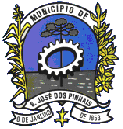 PREFEITURA MUNICIPAL DE SÃO JOSÉ DOS PINHAISSECRETARIA MUNICIPAL DE URBANISMO TRANSPORTE E TRÂNSITOurbanismo@sjp.pr.gov.br – fone: 3381-6912 / 6913 Mapa de localização do imóvel com a situação de zoneamento atual e a situação de zoneamento pretendida;Guia amarelaMapa de Uso e Ocupação do Solo Matrícula do imóvelInventário FlorestalDocumentação do requerente; ou procuração assinada pelo proprietário (em caso de representação) com cópia de documentos do procurador e proprietárioLaudo HidrogeológicoCópia digital em formato shapefile ou CAD dos arquivos utilizados como referência para a produção do mapa de localização do imóvel e Mapa de Uso e Ocupação do Solo.ART dos mapasART do laudo hidrogeológicoMemorial descritivo